SCHOOLJAARVERSLAG 2022-2023 - JAARPLAN 2023-2024


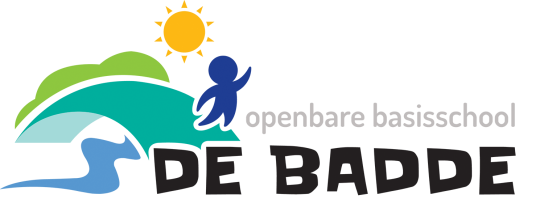 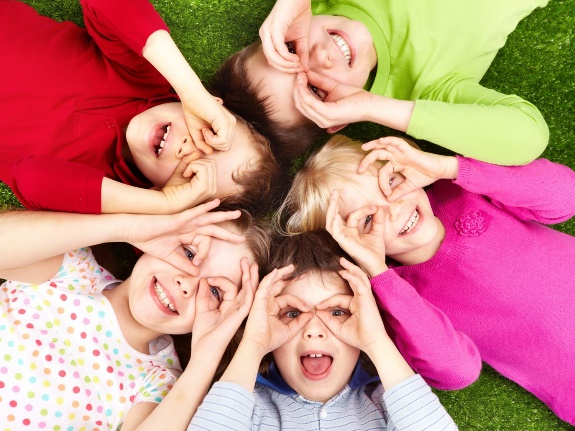 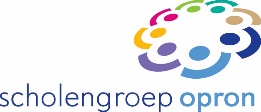 InleidingVoor u ligt het jaarverslag 2022/2023 – schooljaarplan 2023/2024 van obs De Badde. De Badde maakt deel uit van de stichting OPRON. OPRON is het bestuur van scholen voor openbaar primair onderwijs in de gemeente Midden Groningen, Veendam en Stadskanaal. Tot deze scholengroep behoren 19 scholen. De scholengroep heeft een duidelijke visie op onderwijs en haar beleid vastgelegd in het strategische beleidsplan 2019-2023. Op basis van dit strategische beleidsplan heeft obs De Badde in  een schoolplan haar eigen visie en de gewenste resultaten voor deze vier jaren  vastgelegd en nu verlengd met een 5e  jaar. Reden voor de verlenging was de laatste bestuurswisseling in maart 2023. In de voorgaande periode is er door het interim-bestuur moedwillig geen nieuw strategisch beleidsplan ontwikkeld en is er gekozen voor een 5e (tussen)jaar. Het oude strategisch beleidsplan 2019-2023 bestaat uit een A3, een meerjarenplanning en een onderlegger.In het A3 worden de doelen, resultaten en acties voor de vorige vier jaren weergegeven.  De gewenste resultaten zijn in de meerjarenplanning nader gespecificeerd en weggezet in de tijd.  Naast dat de school werkt aan de acties en resultaten die zijn vastgelegd in het A3 draagt de school zorg voor de borging van de kwaliteit van de basis. De wijze waarop de basiskwaliteit geborgd en gemonitord wordt is vastgelegd in de onderlegger.  Jaarlijks evalueert de school deze basiskwaliteit.Voorafgaand aan het jaarplan voor het tussenjaar 2023/2024 is er een verslag opgenomen van de laatste maanden van het schooljaar 2022/2023 als reactie op de “zeer-zwakke” beoordeling door de onderwijsinspectie. Het bezoek van de inspectie vond plaats op 13 maart en de bijgestelde en goedgekeurde rapportage hiervan dateert van eind mei 2023. We hebben echter gemeend om meteen na het bezoek van de inspectie, met een eerste indicatie van de zeer-zwakke” beoordeling, te starten met maatregelen en activiteiten, zoals ze in hoofdstuk 2 van dit plan zijn weergegeven. Aangezien de eerste periode van het schooljaar 2023/2024 de school onder een onervaren, startende directeur geen ontwikkelingen heeft doorgemaakt en er geen uitvoering is geweest van het toen geldende jaarplan 2022/2023, kan het verslag van de acties en ontwikkelingen van de laatste maanden van het schooljaar gezien worden als het jaarverslag 2022/2023.In hoofdstuk 3 van dit schooljaarplan voor het tussenjaar 2023/2024 zijn de doelen en activiteiten voor het schooljaar vastgelegd. Gezien de opdracht na de inspectie-beoordeling, kan het jaarplan 2023/2024 tevens gelezen worden als het Plan van Aanpak, op weg naar weer een voldoende beoordeling.
Vanuit de meerjarenplanning worden de doelen  waar de school dit schooljaar aan werkt uitgewerkt in activiteiten.  Daarnaast worden er in hoofdstuk 4 vanuit de evaluatie van de basiskwaliteit doelen en activiteiten toegevoegd die noodzakelijk zijn voor het op orde krijgen en/of het verstevigen van de basiskwaliteit.Dit schooljaarplan wordt halverwege het schooljaar 2023/2024, in januari, geëvalueerd en indien noodzakelijk bijgesteld.Verslag naar aanleiding van inspectie-oordeel, inclusief aanzet tot “Plan van aanpak / jaarplan 2023/2024”.Doelen en activiteiten vanuit de thema’s/meerjarenplanning gericht op toekomst bestendig onderwijsDoelen en acties vanuit evaluatie basiskwaliteit
 Actiepunten vanuit de basiskwaliteitIn onderstaande tabel worden de punten, die vanuit de evaluatie basiskwaliteit aandacht behoeven, weergegeven.Uitwerking andere actiepunten basiskwaliteit in doelen en bijbehorende activiteiten Evaluatie januariIn januari worden de doelen en acties die zijn opgenomen in dit schooljaar geëvalueerd en wordt het schooljaarplan waar nodig bijgesteld.

5.1 Evaluatie doelen en activiteiten vanuit de thema’s/meerjarenplanning                         Evaluatie / jaarverslag april – juli 2023.                         Evaluatie / jaarverslag april – juli 2023.                         Evaluatie / jaarverslag april – juli 2023.                         Evaluatie / jaarverslag april – juli 2023.Datum: maart 2023Door: Carola van Iterson (IB) en Jan Willem Jonker (directeur a.i.).Evaluatie: juli 2023Datum: maart 2023Door: Carola van Iterson (IB) en Jan Willem Jonker (directeur a.i.).Evaluatie: juli 2023Datum: maart 2023Door: Carola van Iterson (IB) en Jan Willem Jonker (directeur a.i.).Evaluatie: juli 2023Datum: maart 2023Door: Carola van Iterson (IB) en Jan Willem Jonker (directeur a.i.).Evaluatie: juli 2023BeginsituatieIn september 2022 zijn een nieuwe directeur en IB-er gestart. In februari 2023 is de directeur gestopt. Eind februari is de interim directeur gestart. Op 13 maart heeft de inspectie de Badde bezocht. Het resultaat was “zeer zwak”BeginsituatieIn september 2022 zijn een nieuwe directeur en IB-er gestart. In februari 2023 is de directeur gestopt. Eind februari is de interim directeur gestart. Op 13 maart heeft de inspectie de Badde bezocht. Het resultaat was “zeer zwak”BeginsituatieIn september 2022 zijn een nieuwe directeur en IB-er gestart. In februari 2023 is de directeur gestopt. Eind februari is de interim directeur gestart. Op 13 maart heeft de inspectie de Badde bezocht. Het resultaat was “zeer zwak”BeginsituatieIn september 2022 zijn een nieuwe directeur en IB-er gestart. In februari 2023 is de directeur gestopt. Eind februari is de interim directeur gestart. Op 13 maart heeft de inspectie de Badde bezocht. Het resultaat was “zeer zwak”ActiesWieWatEvaluatieNiveau van leerlingen in kaart brengenIB de BaddeVan alle leerlingen van groep 1 tot en met 7 wordt in kaart gebracht wat het niveau is op Cito. Alle leerlingen zijn in kaart gebracht. Van de 36 leerlingen zijn er 7 leerlingen die op 1 of meerdere vakken meer dan een jaar achterlopen. En van de 36 leerlingen zijn er 3 leerlingen die op 1 of meer vakken een half jaar tot een jaar achterlopen. Daarnaast zijn er 3 doublure leerlingen, die ondanks doublure meer dan een jaar achterlopen.LeerlingendossiersOET + Kwaliteitsmedewerker+ IB de BaddeAlle leerlingendossiers worden doorgenomen op inhoud en acties. Wat moet nog gedaan worden, etc.Alle acties zijn in kaart gebracht en worden uitgevoerd. Het gaat om het schrijven van IHP’s en het in gang zetten van twee verwijzingen en een doublure in groep 3.Leerkrachten bewust maken van gewenste groeiIB en directie de BaddeLeerkrachten op de hoogte brengen van de gewenste groei die leerlingen moeten doormaken in vaardigheidsscore.Om de gewenste groei te bepalen is gebruik gemaakt van de HCO tabellen. Voor iedere leerling is bekeken (per vakgebied) of de groei voldoende was. Daarbij is onderscheid gemaakt in groei in vaardigheidsscore, gezakt in vaardigheidsscore, maar niveau gelijk en gezakt in vaardigheidsscore en in niveau, gegroeid in vaardigheidsscore en gegroeid in vaardigheidsscore en niveau. Het merendeel van de kinderen is niet voldoende gegroeid en veelal ook gezakt in niveau. Bij het bespreken van deze resultaten geven de leerkrachten aan:Het ligt aan de digitale afname, nu kan ik niets meer sturen/uitleggenDe kinderen zijn niet gewend om zelfstandig de toets te maken (normaal gesproken maakt de klas een opdracht en mag pas verder als de leerkracht dit zegt)Onze leerlingen halen gewoon niet zulke hoge scores.De methodetoetsen zijn wel in orde, meer dan voldoende.De leerkrachten vinden het moeilijk om te horen dat de leerlingen niet voldoende groeien. Zij zien namelijk in de klas wel een goede ontwikkeling.LeerlingbesprekingIB en directie de BaddeAlle leerlingen worden besproken.Nogmaals bij de leerkrachten aangegeven wat de groei zou moeten zijn per leerling. Bij een enkele leerkracht begint begrip te komen. We krijgen meer inzicht in de afname van de toets: Het blijkt dat een van de leerkrachten (zonder overleg) een papieren versie van de toets heeft geregeld en deze extra heeft afgenomen. In de klas wordt tijdens de les erg gestuurd, leerlingen zijn leerkrachtafhankelijkAlle leerkrachten krijgen te horen voor welke kinderen een IHP gemaakt moet worden. Om de administratie ietwat te ontlasten, is er een IHP voor meerdere vakken mogelijk. Eindtoets besprekenIB en leerkracht groep 8Hoe verhoudt de uitslag zich tot voorgaande jaren en het beeld van de groep?De leerkracht van groep 8 heeft de resultaten van de eindtoets niet goed geïnterpreteerd. Het cirkeldiagram geeft bij route 8 aan wat het niveau is van de klas, niet het landelijk niveau. De leerkracht heeft uitleg gekregen dat er met de weging van de Badde een bepaald percentage verwijzing naar havo of vwo moet zijn. De leerkracht geeft aan dat met het niveau van deze kinderen een havo of vwo niet mogelijk is. Nogmaals uitgelegd hoe de gegevens afgelezen moeten worden.  Groep 8 heeft onder de norm gescoord.Aanvraag TLV twee leerlingenIB, leerkracht groep 3, OETTwee leerlingen worden verwezen naar het SBOBij 1 leerling was de verwijzing snel rond. Bij de andere leerling moest nogmaals geobserveerd worden. Uiteindelijk heeft deze leerling ook een beschikking ontvangen.Keuze observatiesysteem kleutersLeerkracht 1/2  en IBSinds vorig schooljaar kan leerwinst niet meer gebruikt worden, er is geen nieuw systeem uitgezocht.Leerkracht en IB hebben diverse systemen bekeken. Leerkracht heeft enkele systemen uitgeprobeerd. Er was geen duidelijke voorkeur. Nieuwe IB-er heeft goede ervaringen met ParnasSys. Besloten wordt om deze aan te schaffen.Verdeling groepen volgend jaarTeam, directie, IB Hoe gaat er volgend gewerkt worden.Op een vergadering is gesproken over de mogelijkheden. Hoeveel formatie, hoeveel groepen, wat is wenselijk? Er wordt gekozen voor groep-doorbrekend werken. Groep-doorbrekend werkenIBOverzicht maken van niveaus van kinderenN.a.v. de cito toetsen worden de kinderen ingedeeld in niveau. Dit wordt gedeeld met de leerkrachten en gevraagd of er een verdeling gemaakt kan worden. Hier wordt door 2 leerkrachten gebruik van gemaakt.Verdeling groepen volgend jaarTeam, directie, IB en nieuwe directie en IBHoe worden de leerlingen verdeeld?Na overleg wordt het volgende besloten:Groep 1/2  zij volgen de gewone leerlijnen.Groep 3/4 , deze groep krijgt les volgens de methodes, er wordt pas na uitvoerig overleg met de IB-er besloten of een leerling naar een IHP moet.Groep 5,6,7,8 krijgt in clusters les, gebaseerd op niveau. Voor alle leerlingen wordt een OPP geschreven. Hiervoor wordt de module OPP van ParnasSys aangeschaft.Voorbereiden OPP ParnasSysIB en teamUitleg over het invullen van onderwijsbehoeften, protectieve factoren en belemmerende factoren.Tijdens de studiedag in juni is dit toegelicht, in de laatste week van het schooljaar moet dit klaar zijn.Bespreken opbrengsten juniIB, directie, teamHoe zijn de resultaten nu?In eerste instantie was de keuze van het team om de toets op papier af te nemen, maar dan is het vergelijken van de toetsen wel lastig. Gekozen wordt om de toets digitaal af te nemen en voor volgend jaar eventueel een andere keuze te maken.Van alle groepen wordt bekeken wat de opbrengsten zijn en de groei. Deze zijn niet voldoende. Er is besef gekomen bij enkele leerkrachten dat zij daar invloed op kunnen uitoefenen. De vraag wat zij hieraan kunnen doen, wordt gesteld. leerlingbesprekingIB en teamIedere leerling wordt besprokenEen van de leerkrachten heeft bij voorbaat gevraagd welke toets afgenomen moest worden, IB heeft daar antwoord op gegeven (alleen kinderen met een OPP toetsen op eigen niveau). Bij uitlezen toetsen blijken er toch leerlingen te zijn die een andere toets gemaakt hebben dan afgesproken. Een van de leerkrachten geeft aan dat de leerlingen buiten de klas de toets hebben gemaakt. De leerkracht heeft erbij gezeten om de leerlingen te begeleiden (kijk goed, reken na, gebruik uitrekenpapier, nu mag je door naar de volgend opdracht). De leerlingen hebben opvallend goed gescoord.Groei per leerlingIBVan iedere leerling wordt in kaart gebracht of de groei voldoende is.Er is een overzicht gemaakt, er zijn nog erg veel kinderen die niet voldoende groeien:Rekenen 12 van de 22 leerlingen groeien voldoendeSpelling 13 van de 22 leerlingen groeien voldoendeBegrijpend lezen 8 van de 14 groeien voldoendeDMT 19 van de 22 leerlingen groeien voldoende.OverdrachtOude en nieuwe directie, oude en nieuwe IBEvalueren en keuzes maken voor nieuwe schooljaarTijdens de overdracht zijn/worden de acties van de laatste maanden besproken en bepaald welk vervolg dit moet krijgen voor het nieuwe schooljaar. De school zal starten met 2 nieuwe leerkrachten, met een nieuwe IB-er en een nieuwe schoolleiding, allen met een aanstelling binnen OPRON, dus niet als interim.In het volgende hoofdstuk 3 wordt beschreven wat de doelen en acties voor het volgende schooljaar zullen zijn.2.1 Thema: Zicht op ontwikkeling, passend aanbod en doelgericht werken2.1 Thema: Zicht op ontwikkeling, passend aanbod en doelgericht werken2.1 Thema: Zicht op ontwikkeling, passend aanbod en doelgericht werken2.1 Thema: Zicht op ontwikkeling, passend aanbod en doelgericht werkenDoel: Effectief en doordacht aanbod afgestemd op de populatie Doel: Effectief en doordacht aanbod afgestemd op de populatie Doel: Effectief en doordacht aanbod afgestemd op de populatie Doel: Effectief en doordacht aanbod afgestemd op de populatie Subdoelen: Aan het begin van dit schooljaar 2023 – 2024: Is het volgsysteem “Leerlijnen van ParnasSys” ingevoerd en werkzaam.Is het volgsysteem van “ParnasSys: OPP” ingevoerd en werkzaam.Werkt de school met een opbouw voor aanbod van groep 1/2 groepsgericht, voor groep 3/4  methode gericht met HP’s, naar individueel gericht voor de groep 5,6,7,8 op basis van OPP’s per leerling.Is er een goed werkend systeem voor toetsen, signaleren, analyseren en aanbod bepalen voor alle leerlingen ingevoerd, gebruikmakend van ParnasSys Leerlijnen en ParnasSys OPP.Is er specifiek een screening voor hoogbegaafdheid, een aanbod  en een kwaliteitskaart hoogbegaafdheid ontwikkeld en in de praktijk werkzaam.Subdoelen: Aan het begin van dit schooljaar 2023 – 2024: Is het volgsysteem “Leerlijnen van ParnasSys” ingevoerd en werkzaam.Is het volgsysteem van “ParnasSys: OPP” ingevoerd en werkzaam.Werkt de school met een opbouw voor aanbod van groep 1/2 groepsgericht, voor groep 3/4  methode gericht met HP’s, naar individueel gericht voor de groep 5,6,7,8 op basis van OPP’s per leerling.Is er een goed werkend systeem voor toetsen, signaleren, analyseren en aanbod bepalen voor alle leerlingen ingevoerd, gebruikmakend van ParnasSys Leerlijnen en ParnasSys OPP.Is er specifiek een screening voor hoogbegaafdheid, een aanbod  en een kwaliteitskaart hoogbegaafdheid ontwikkeld en in de praktijk werkzaam.Subdoelen: Aan het begin van dit schooljaar 2023 – 2024: Is het volgsysteem “Leerlijnen van ParnasSys” ingevoerd en werkzaam.Is het volgsysteem van “ParnasSys: OPP” ingevoerd en werkzaam.Werkt de school met een opbouw voor aanbod van groep 1/2 groepsgericht, voor groep 3/4  methode gericht met HP’s, naar individueel gericht voor de groep 5,6,7,8 op basis van OPP’s per leerling.Is er een goed werkend systeem voor toetsen, signaleren, analyseren en aanbod bepalen voor alle leerlingen ingevoerd, gebruikmakend van ParnasSys Leerlijnen en ParnasSys OPP.Is er specifiek een screening voor hoogbegaafdheid, een aanbod  en een kwaliteitskaart hoogbegaafdheid ontwikkeld en in de praktijk werkzaam.Subdoelen: Aan het begin van dit schooljaar 2023 – 2024: Is het volgsysteem “Leerlijnen van ParnasSys” ingevoerd en werkzaam.Is het volgsysteem van “ParnasSys: OPP” ingevoerd en werkzaam.Werkt de school met een opbouw voor aanbod van groep 1/2 groepsgericht, voor groep 3/4  methode gericht met HP’s, naar individueel gericht voor de groep 5,6,7,8 op basis van OPP’s per leerling.Is er een goed werkend systeem voor toetsen, signaleren, analyseren en aanbod bepalen voor alle leerlingen ingevoerd, gebruikmakend van ParnasSys Leerlijnen en ParnasSys OPP.Is er specifiek een screening voor hoogbegaafdheid, een aanbod  en een kwaliteitskaart hoogbegaafdheid ontwikkeld en in de praktijk werkzaam.ActiviteitenPlanningUitvoering (wie)BorgingAanschaf en invoering ParnasSys “Leerlijnen”.Juni-juli 2023Directeur - IBIs afgerond. Systeem is ingevoerd en werkt.Aanschaf en invoering ParnasSys OPP.Juni -juli 2023Directeur - IBIs afgerond. Systeem is ingevoerd en werkt.Overdracht van zorgsysteem leerlingen naar nieuwe directie/IB.juli 2023Nieuwe en oude directie en IBIs afgerond.Nieuwe zorgstructuur wordt gedeeld en vastgelegd binnen de gehele school.Mei-juni 2023Directie - IB - personeelBespreken en vastleggen in kwaliteitskaart “Zorgstructuur”. Jaarlijks kwaliteitskaart evalueren en eventueel bijstellenScreeningsinstrument Hoogbegaafdheid van OPRON overnemen en uitvoeren.September 2023IBVastleggen en deel maken van kwaliteitskaart “Zorgstructuur”.Systeem van werken met IHP’s en OPP’s invoeren.September 2023IB - leerkrachtenSchoolbreed afspraken maken over het maken van IHP’s en OPP’s, over periodes van analyseren, evalueren en bijstellen vastleggen in een kwaliteitskaart. Jaarlijks kwaliteitskaart evalueren en bijstellen.2.2. Thema: Goed en effectief onderwijsaanbod aan onderbouw  2.2. Thema: Goed en effectief onderwijsaanbod aan onderbouw  2.2. Thema: Goed en effectief onderwijsaanbod aan onderbouw  2.2. Thema: Goed en effectief onderwijsaanbod aan onderbouw  Doel: Beredeneerd aanbod in de groepen 1/2 voor taalontwikkeling, rekenen/wiskunde, motoriek en sociaal/emotionele ontwikkeling.Doel: Beredeneerd aanbod in de groepen 1/2 voor taalontwikkeling, rekenen/wiskunde, motoriek en sociaal/emotionele ontwikkeling.Doel: Beredeneerd aanbod in de groepen 1/2 voor taalontwikkeling, rekenen/wiskunde, motoriek en sociaal/emotionele ontwikkeling.Doel: Beredeneerd aanbod in de groepen 1/2 voor taalontwikkeling, rekenen/wiskunde, motoriek en sociaal/emotionele ontwikkeling.Subdoelen: Na een tweejarig scholingstraject is een kwaliteitsimpuls gerealiseerd in het onderwijs aan het jonge kind in de groepen 1 en 2 (en 3) en werkzaam in de praktijk.Heeft de Badde een onderbouwde visie op onderwijs aan het jonge kind geüpdatet: met een beschrijving en verwijzing naar het beredeneerd aanbodmet een beschrijving van hoe de ontwikkeling van de kinderen wordt gevolgd.met een omschrijving van een krachtige speel-/leeromgeving.waarin de rollen en de vaardigheden van de professionals zijn beschrevenIs het aanbod voor groep 1/2 beredeneerd gevuld binnen het volgsysteem “Leerlijnen” van ParnasSys voor taal/lezen, rekenen, motoriek en de sociaal-/emotionele ontwikkeling:waarin het werken met betekenisvolle thema’s en spel (stimuleren en begeleiden) leidend zijn; waarbij de doelen leidend zorgen voor een doorgaande ontwikkelingslijn en richting geven aan de planning; Subdoelen: Na een tweejarig scholingstraject is een kwaliteitsimpuls gerealiseerd in het onderwijs aan het jonge kind in de groepen 1 en 2 (en 3) en werkzaam in de praktijk.Heeft de Badde een onderbouwde visie op onderwijs aan het jonge kind geüpdatet: met een beschrijving en verwijzing naar het beredeneerd aanbodmet een beschrijving van hoe de ontwikkeling van de kinderen wordt gevolgd.met een omschrijving van een krachtige speel-/leeromgeving.waarin de rollen en de vaardigheden van de professionals zijn beschrevenIs het aanbod voor groep 1/2 beredeneerd gevuld binnen het volgsysteem “Leerlijnen” van ParnasSys voor taal/lezen, rekenen, motoriek en de sociaal-/emotionele ontwikkeling:waarin het werken met betekenisvolle thema’s en spel (stimuleren en begeleiden) leidend zijn; waarbij de doelen leidend zorgen voor een doorgaande ontwikkelingslijn en richting geven aan de planning; Subdoelen: Na een tweejarig scholingstraject is een kwaliteitsimpuls gerealiseerd in het onderwijs aan het jonge kind in de groepen 1 en 2 (en 3) en werkzaam in de praktijk.Heeft de Badde een onderbouwde visie op onderwijs aan het jonge kind geüpdatet: met een beschrijving en verwijzing naar het beredeneerd aanbodmet een beschrijving van hoe de ontwikkeling van de kinderen wordt gevolgd.met een omschrijving van een krachtige speel-/leeromgeving.waarin de rollen en de vaardigheden van de professionals zijn beschrevenIs het aanbod voor groep 1/2 beredeneerd gevuld binnen het volgsysteem “Leerlijnen” van ParnasSys voor taal/lezen, rekenen, motoriek en de sociaal-/emotionele ontwikkeling:waarin het werken met betekenisvolle thema’s en spel (stimuleren en begeleiden) leidend zijn; waarbij de doelen leidend zorgen voor een doorgaande ontwikkelingslijn en richting geven aan de planning; Subdoelen: Na een tweejarig scholingstraject is een kwaliteitsimpuls gerealiseerd in het onderwijs aan het jonge kind in de groepen 1 en 2 (en 3) en werkzaam in de praktijk.Heeft de Badde een onderbouwde visie op onderwijs aan het jonge kind geüpdatet: met een beschrijving en verwijzing naar het beredeneerd aanbodmet een beschrijving van hoe de ontwikkeling van de kinderen wordt gevolgd.met een omschrijving van een krachtige speel-/leeromgeving.waarin de rollen en de vaardigheden van de professionals zijn beschrevenIs het aanbod voor groep 1/2 beredeneerd gevuld binnen het volgsysteem “Leerlijnen” van ParnasSys voor taal/lezen, rekenen, motoriek en de sociaal-/emotionele ontwikkeling:waarin het werken met betekenisvolle thema’s en spel (stimuleren en begeleiden) leidend zijn; waarbij de doelen leidend zorgen voor een doorgaande ontwikkelingslijn en richting geven aan de planning; Activiteiten  PlanningUitvoering (wie) Borging Visie op onderwijs aan het jonge kind (groep 1/2 ) heroverwegen en eventueel bijstellen tijdens specifieke teamvergadering.Oktober 2023Allen Up-to-date visie vastleggen in schoolplan en schoolgids.Jaarlijks terug laten komen in begin schooljaar tijdens teamvergadering.  Leerlijnen groep 1/2 eens per 2 weken checken per leerling. Observatie en check over het behalen van doelen.Juni-juli 2023Leerkracht groep 1/2 en IBRooster voor check aan begin schooljaar vaststellen.2.3 Thema: Rekenen/wiskunde2.3 Thema: Rekenen/wiskunde2.3 Thema: Rekenen/wiskunde2.3 Thema: Rekenen/wiskundeDoel: Worden de signaleringswaarden voor de 1F en 1S doelen voor rekenen behaald.Doel: Worden de signaleringswaarden voor de 1F en 1S doelen voor rekenen behaald.Doel: Worden de signaleringswaarden voor de 1F en 1S doelen voor rekenen behaald.Doel: Worden de signaleringswaarden voor de 1F en 1S doelen voor rekenen behaald.Subdoelen: Aan het eind van dit schooljaar …geven de leerkrachten kwalitatief goede rekeninstructies, waarbij vooral doelgericht werken en controle op het te behalen doel (per instructie) worden gecontroleerd,is de mate van beheersing van de rekenvaardigheid bepalend voor het volgende aanbod en de instructie (bepalend voor de dagelijkse, korte cyclus),voorafgaand aan een rekeninstructie vind er altijd een (activerende) automatiseringsopdracht/oefening plaats,tonen alle leerlingen en voldoende vaardigheidsgroei voor rekenen,Subdoelen: Aan het eind van dit schooljaar …geven de leerkrachten kwalitatief goede rekeninstructies, waarbij vooral doelgericht werken en controle op het te behalen doel (per instructie) worden gecontroleerd,is de mate van beheersing van de rekenvaardigheid bepalend voor het volgende aanbod en de instructie (bepalend voor de dagelijkse, korte cyclus),voorafgaand aan een rekeninstructie vind er altijd een (activerende) automatiseringsopdracht/oefening plaats,tonen alle leerlingen en voldoende vaardigheidsgroei voor rekenen,Subdoelen: Aan het eind van dit schooljaar …geven de leerkrachten kwalitatief goede rekeninstructies, waarbij vooral doelgericht werken en controle op het te behalen doel (per instructie) worden gecontroleerd,is de mate van beheersing van de rekenvaardigheid bepalend voor het volgende aanbod en de instructie (bepalend voor de dagelijkse, korte cyclus),voorafgaand aan een rekeninstructie vind er altijd een (activerende) automatiseringsopdracht/oefening plaats,tonen alle leerlingen en voldoende vaardigheidsgroei voor rekenen,Subdoelen: Aan het eind van dit schooljaar …geven de leerkrachten kwalitatief goede rekeninstructies, waarbij vooral doelgericht werken en controle op het te behalen doel (per instructie) worden gecontroleerd,is de mate van beheersing van de rekenvaardigheid bepalend voor het volgende aanbod en de instructie (bepalend voor de dagelijkse, korte cyclus),voorafgaand aan een rekeninstructie vind er altijd een (activerende) automatiseringsopdracht/oefening plaats,tonen alle leerlingen en voldoende vaardigheidsgroei voor rekenen,ActiviteitenPlanningUitvoering (wie)BorgingAlle leerkrachten volgen de trainingen vanuit de kwaliteitsimpuls rekenen van OPRONZie planning van de kwaliteitsimpuls momenten in de jaarplanningAlle leerkrachten en directeurJaarplanning en controle op deelname door directeur.Groepsbezoeken tijdens rekeninstructie.Eens per 4 weken vindt er een groepsbezoek tijdens een rekeninstructie plaats.Directeur – IB-erDe planning van de groepsbezoeken worden opgenomen in de jaarplanningAnalyse en controle groei leerlingenEens per 5 weken neemt de IB-er samen met de leerkrachten de ontwikkeling van de leerlingen door.IB en leerkrachtenOpgenomen in planning.Twee keer per jaar vindt de schoolanalyse van de opbrengsten plaats.Zie jaarplanning.allenVerslag van de schoolanalyse wordt vastgesteld en besproken tijdens de schooldialoog met het bestuur.2.4 Thema : Onderwijsaanbod Woordenschat2.4 Thema : Onderwijsaanbod Woordenschat2.4 Thema : Onderwijsaanbod Woordenschat2.4 Thema : Onderwijsaanbod WoordenschatDoel: De school heeft een onderwijsaanbod voor specifiek Woordenschat dat voldoet aan de kerndoelen.Doel: De school heeft een onderwijsaanbod voor specifiek Woordenschat dat voldoet aan de kerndoelen.Doel: De school heeft een onderwijsaanbod voor specifiek Woordenschat dat voldoet aan de kerndoelen.Doel: De school heeft een onderwijsaanbod voor specifiek Woordenschat dat voldoet aan de kerndoelen.Subdoelen: Aan het eind van dit schooljaar …maken we optimaal gebruik van het aanbod voor woordenschat uit de methode Alles-in-1.Gebruiken we ParnasSys “Leerlijnen” om doelen vast te stellen voor Woordenschat en hebben we deze ingepast in de voor deze groepen georganiseerde thema’s.Gebruiken we voor de onderbouwgroepen daarnaast Logo3000.Hebben we alles wat mogelijk is met betrekking tot Vve thuis en een samenwerking met de peuterspeelzaal ingezet.Betrekken we ouders bij het onderwijs in woordenschat, om ook hun taalniveau te verhogen.Subdoelen: Aan het eind van dit schooljaar …maken we optimaal gebruik van het aanbod voor woordenschat uit de methode Alles-in-1.Gebruiken we ParnasSys “Leerlijnen” om doelen vast te stellen voor Woordenschat en hebben we deze ingepast in de voor deze groepen georganiseerde thema’s.Gebruiken we voor de onderbouwgroepen daarnaast Logo3000.Hebben we alles wat mogelijk is met betrekking tot Vve thuis en een samenwerking met de peuterspeelzaal ingezet.Betrekken we ouders bij het onderwijs in woordenschat, om ook hun taalniveau te verhogen.Subdoelen: Aan het eind van dit schooljaar …maken we optimaal gebruik van het aanbod voor woordenschat uit de methode Alles-in-1.Gebruiken we ParnasSys “Leerlijnen” om doelen vast te stellen voor Woordenschat en hebben we deze ingepast in de voor deze groepen georganiseerde thema’s.Gebruiken we voor de onderbouwgroepen daarnaast Logo3000.Hebben we alles wat mogelijk is met betrekking tot Vve thuis en een samenwerking met de peuterspeelzaal ingezet.Betrekken we ouders bij het onderwijs in woordenschat, om ook hun taalniveau te verhogen.Subdoelen: Aan het eind van dit schooljaar …maken we optimaal gebruik van het aanbod voor woordenschat uit de methode Alles-in-1.Gebruiken we ParnasSys “Leerlijnen” om doelen vast te stellen voor Woordenschat en hebben we deze ingepast in de voor deze groepen georganiseerde thema’s.Gebruiken we voor de onderbouwgroepen daarnaast Logo3000.Hebben we alles wat mogelijk is met betrekking tot Vve thuis en een samenwerking met de peuterspeelzaal ingezet.Betrekken we ouders bij het onderwijs in woordenschat, om ook hun taalniveau te verhogen.ActiviteitenPlanningUitvoering (wie)BorgingOnderzoeken of Logo3000 voor “de Badde” een zinvolle aanvulling isVoor de herfstvakantieDirecteur en IBVastgelegd besluit voor invoering of niet.In samenwerking met de peuterspeelzaal en de andere scholen tussen de Cereswijk en Musselkanaal een gezamenlijk besluit nemen over inzet van VVE-thuis.Voor de kerstvakantieDirecteur en IBIn verslagen van de werkgroep op bovenschools niveau.Alle te behalen doelen voor woordenschat inbedden in thema’sEens per 4 weken volgens planningIB en leerkracht groep 1/2 Beschrijving en overzicht van de thema’s.2.5 Thema : Onderwijsaanbod Burgerschap2.5 Thema : Onderwijsaanbod Burgerschap2.5 Thema : Onderwijsaanbod Burgerschap2.5 Thema : Onderwijsaanbod BurgerschapDoel: De school heeft vanuit een visie die aansluit bij de leerlingenpopulatie Burgerschapsonderwijs beredeneerd opgenomen in het curriculum.Doel: De school heeft vanuit een visie die aansluit bij de leerlingenpopulatie Burgerschapsonderwijs beredeneerd opgenomen in het curriculum.Doel: De school heeft vanuit een visie die aansluit bij de leerlingenpopulatie Burgerschapsonderwijs beredeneerd opgenomen in het curriculum.Doel: De school heeft vanuit een visie die aansluit bij de leerlingenpopulatie Burgerschapsonderwijs beredeneerd opgenomen in het curriculum.Subdoelen: Aan het einde van het schooljaar:heeft de school een specifieke eigen visie op burgerschapsonderwijs bepaald.heeft de school het aanbod bepaald dat dekkend is voor de kerndoelen Burgerschap, met gebruikmaking van het aanbod van de methode: “Alles-in-1”, heeft de school een vertegenwoordiging in het boven-schoolse kennisteam om verdere ontwikkelingen vorm te geven.heeft de school een eerste aanzet gemaakt voor het kunnen toetsen van eventueel bereikte doelen binnen het domein.Subdoelen: Aan het einde van het schooljaar:heeft de school een specifieke eigen visie op burgerschapsonderwijs bepaald.heeft de school het aanbod bepaald dat dekkend is voor de kerndoelen Burgerschap, met gebruikmaking van het aanbod van de methode: “Alles-in-1”, heeft de school een vertegenwoordiging in het boven-schoolse kennisteam om verdere ontwikkelingen vorm te geven.heeft de school een eerste aanzet gemaakt voor het kunnen toetsen van eventueel bereikte doelen binnen het domein.Subdoelen: Aan het einde van het schooljaar:heeft de school een specifieke eigen visie op burgerschapsonderwijs bepaald.heeft de school het aanbod bepaald dat dekkend is voor de kerndoelen Burgerschap, met gebruikmaking van het aanbod van de methode: “Alles-in-1”, heeft de school een vertegenwoordiging in het boven-schoolse kennisteam om verdere ontwikkelingen vorm te geven.heeft de school een eerste aanzet gemaakt voor het kunnen toetsen van eventueel bereikte doelen binnen het domein.Subdoelen: Aan het einde van het schooljaar:heeft de school een specifieke eigen visie op burgerschapsonderwijs bepaald.heeft de school het aanbod bepaald dat dekkend is voor de kerndoelen Burgerschap, met gebruikmaking van het aanbod van de methode: “Alles-in-1”, heeft de school een vertegenwoordiging in het boven-schoolse kennisteam om verdere ontwikkelingen vorm te geven.heeft de school een eerste aanzet gemaakt voor het kunnen toetsen van eventueel bereikte doelen binnen het domein.ActiviteitenPlanningUitvoering (wie)BorgingChecken of de school in aanbod voldoet aan de kerndoelen.Teamvergadering oktoberdirecteurKwaliteitskaart “Burgerschap” screenen en bijstellen met betrekking tot aanbod.De school bepaalt een specifiek extra aanbod i.v.m. de specifieke schoolbevolking.Teamvergadering oktoberDirecteur - teamIdem.In de taakverdeling van het personeel vastleggen wie de vertegenwoordiger in de boven-schoolse werkgroep wordtOktober 2023teamAfgevaardigde is bepaald.KwaliteitsgebiedKwaliteitsgebiedActiepuntOnderwijsZicht op ontwikkelingAlle aandacht besteden aan invoering ParnasSys leerlijnen en ParnasSys OPP.OnderwijsDid handelen/ AanbodVerhogen door middel van veel groepsbezoeken en collegiale consultatieOnderwijsAlgehele kwaliteitVoldoen aan inspectie eisen/normenHRHRInvoeren werkverdelingsplanICTICTBovenschoolse ontwikkelingen afwachtenHuisvestingHuisvestingGeen bijzonderhedenFinanciënFinanciënGoed onder controleOudersOudersZorgen voor educatief partnerschap (o.a. VVE-thuis)3.2.1 Invoering ParnasSys Leerlijnen en ParnasSys OPP3.2.1 Invoering ParnasSys Leerlijnen en ParnasSys OPPDoel:       ZIE  2.13.2.2  Verhogen didactisch handelen 3.2.2  Verhogen didactisch handelen Doel: Alle instructies zijn doelgericht en worden gechekt op het behalen van het doel.Uitvoering:Alle instructies zijn gericht op het behalen van het lesdoel dat op kind niveau wordt bepaald.Directie en IB leggen wekelijks groepsbezoeken af tijdens instructielessen.Na afloop van een instructie en het inoefenen, wordt altijd gecheckt of de kinderen het lesdoel hebben behaald.idemInstructie vindt plaats aan leerlingen die het nodig hebben, dus vooraf wordt bepaald wie de instructie volgen en wie eventueel een verlengde instructie nodig heeft.idemEr wordt regelmatig aandacht besteed aan samen lessen voorbereiden en collegiale consultatie. Eens per 14 dagen is er een bijeenkomst over didactisch handelen in de praktijk.Schoolteam.3.2.3 Voldoen aan inspectienormen3.2.3 Voldoen aan inspectienormen3.2.3 Voldoen aan inspectienormen3.2.3 Voldoen aan inspectienormenDoel: Aan het eind van het schooljaar voldoet de school volledige in voldoende mate aan de inspectienormen en zijn de standaarden die in maart 2023 onvoldoende werden bevonden op niveau.Doel: Aan het eind van het schooljaar voldoet de school volledige in voldoende mate aan de inspectienormen en zijn de standaarden die in maart 2023 onvoldoende werden bevonden op niveau.Doel: Aan het eind van het schooljaar voldoet de school volledige in voldoende mate aan de inspectienormen en zijn de standaarden die in maart 2023 onvoldoende werden bevonden op niveau.Doel: Aan het eind van het schooljaar voldoet de school volledige in voldoende mate aan de inspectienormen en zijn de standaarden die in maart 2023 onvoldoende werden bevonden op niveau.Uitvoering:Uitvoering:Uitvoering:Uitvoering:Aanbod:Alle leerlingen krijgen een voldoende aanbod voor de basisvaardighedenGroep 1/2 krijgt een klassikaal aanbod, bepaald door de “Leerlijnen” van ParnasSys, aangeboden in eigen thema’s.Groep  3/4  krijgt een groepsgericht aanbod, aangevuld met IHP’s daar waar nodig.Kinderen in de groepen 5 t/m hebben allemaal een OPP voor de basisvaardigheden en worden geclusterd daar waar het kan.Zicht op ontwikkeling:Alle leerlingen worden individueel gevolgd in hun ontwikkeling in de basisvaardigheden. We gebruiken hiervoor ParnasSys “Leerlijnen” en ParnasSys” OPP.In een cyclus van 4 weken worden alle leerlingen besproken op basis van vaardigheidsgroei en behalen van de leerdoelen. IB-er en leerkrachten maken een planning voor besprekingen van leerlingen.Eens per 4 weken worden de leerdoelen voor de leerlingen bijgesteld / aangepast.idem3.2.4  Invoeren werkverdelingsplan3.2.4  Invoeren werkverdelingsplanDoel:Het in juni vastgestelde werkverdelingsplan is met ingang van het schooljaar 2023/2024 ingevoerd in de praktijk. Uitvoering:Tijdens de eerste teamvergadering van het schooljaar wordt de taakverdeling van het personeel vastgesteld.Op donderdag 31 augustus wordt de eerste teamvergadering gehouden.Met ingang van het schooljaar is er voor elk personeelslid een normjaartaak vastgesteld.Met ingang van het schooljaar is bepaald hoe de werkdruk wordt bestreden.3.2.5 Bovenschools ICT-plan3.2.5 Bovenschools ICT-planDoel:                                                         AFWACHTEN OP BOVENSCHOOLSUitvoering:3.2.6  Huisvesting3.2.6  HuisvestingDoel:                   Gebouw voldoet aan de normen.                           Uitvoering:Geen specifieke activiteiten gepland.3.2.7 Financiën3.2.7 FinanciënDoel: De school werkt met een sluitende begrotingUitvoering:In oktober 2023 wordt er in overleg met het bestuur de eerste aanzet gegeven tot het opstellen van de begroting voor 2024.De datum is reeds gepland.3.2.8 Ouders: Stimuleren educatief partnerschap3.2.8 Ouders: Stimuleren educatief partnerschapDoel:Ouders worden betrokken bij het onderwijs aan hun kinderen als educatief partnerUitvoering:Er wordt twee keer per jaar een informatieve bijeenkomst voor ouders georganiseerd met een bepaald onderwijskundig thema.Dit is nieuw:  Initiatief ligt bij de directie.Er wordt onderzoek gedaan naar de inzet van VVE-thuis, waarbinnen ouders eens per 14 dagen op school komen voor uitleg en betrokkenheid bij het geldende thema en het aanbod. Daarbij mogen ouders materialen van school mee naar huis.Zie onderzoek naar en eventueel invoering van VVE-thuis in paragraaf 2.4.Rond de rapporten en de toets-periodes midden en eind, worden ouders uitgenodigd voor gesprekken over hun kind.Zijn gepland.Leerkrachten stellen zich pro-actief en initiatiefrijk op m.b.t. overleg met ouders over eventuele leer- en/of gedragsproblemen bij kinderen.Thema:Thema:Doel:Doel:Subdoelen: Subdoelen: EvaluatieVervolg